 Муниципальное автономное дошкольное образовательное учреждение «Детский сад № 7»Мини-музей памяти «Великой отечественной войны»«Я расскажу вам о войне...»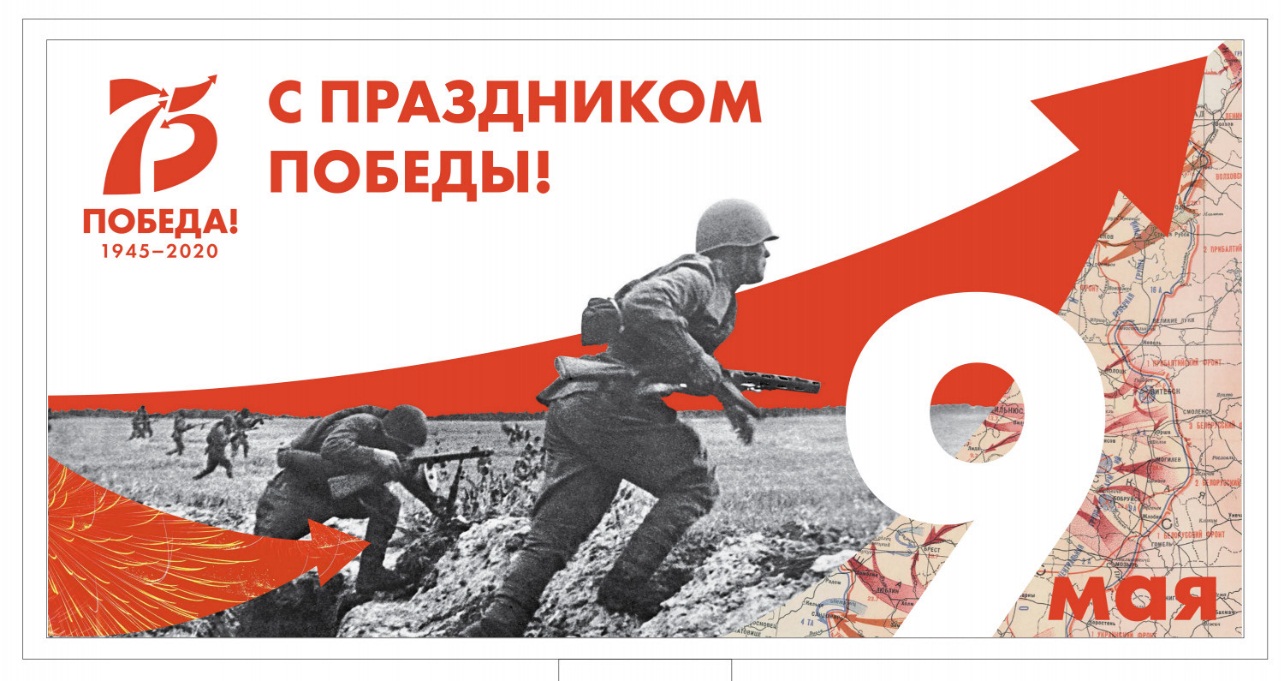 Авторы:Заведующий: Ж.В. Хомякова Старший воспитатель: А.С. Скрябина, О.В. Лисс Педагогический коллективМАДОУ «Детский сад №7»г. Северск, 2020 г.ПаспортМини-музей «Я расскажу вам о войне...»Муниципальное автономное дошкольное образовательное учреждение«Детский сад №7»Основные сведенияАктуальность В 2020 году исполняется знаменательная дата – 75-летие Победы в Великой Отечественной войне. Все больше и больше становится временной разрыв от этой памятной даты. Современным детям все сложнее понять значимость этого праздника; значимость многих слов, понятий, связанных с ВОВ; сложно представить все тягости, сложности, страх того времени.Проблема патриотического воспитания детей и молодежи - одна из наиболее актуальных. Большую роль в ее решении играют образовательные учреждения, детские и молодежные организации, в рамках, деятельности которых обеспечивается духовно-нравственное становление подрастающего поколения. Проблема заключается так же в том, что нравственно-патриотическое воспитание должно носить комплексный характер, пронизывать все виды детской деятельности, осуществляться в повседневной жизни. От взрослого во многом зависит, чем интересуется ребенок, о чем он спрашивает.По мнению А. П. Гужвина «Историческое развитие человечества невозможно без передачи накопленного опыта от старших поколений к младшим. С точки зрения воспитание детей есть формирование нашего будущего. К нему и обращена своими целями и задачами педагогика, имеющая серьезный этнический аспект, которым не станет пренебрегать настоящий воспитатель» Детство – самая благодатная пора для привития священного чувства любви к Родине.Поэтому особенно важна активная позиция воспитателя и родителей, их желание и умение сформировать у детей потребность участвовать в делах на благо окружающих людей и живой природы, помочь им осознать себя неотъемлемой частью своей малой родины, гражданином России.В нашем детском саду постоянно рождаются новые проекты. Так, одним из них в ДОУ стала работа по созданию мини-музея, которая проходила в три этапа при участии педагогов, воспитанников и их родителей.Подготовительный этап: в рамках подготовительного этапа на заседании педагогического совета педагоги обсудили, что такое мини-музей, каково его назначение в дошкольном образовательном учреждении.При создании мини-музея весь педагогический коллектив принял активное участие. Педагогами были сформулированы основные задачи предстоящей работы. Предложены различие идеи по оформлению предметно-пространственной среды в группах, определенны тема и название мини-музея, место его размещения, разработана модель будущей экспозиции.Основная Концепция мини – музея «Я расскажу вам о войне!» - его функциональность и целесообразность.Мы считаем, что музей должен быть реальным помощником для педагогов, которые в доступной форме должны довести информацию об истории, культуре и традициях народа до каждого маленького гражданина.Целью создания мини-музея: формирование у детей знаний об исторические прошлые страны связных с Великой Отечественной войной 1941-1945годов.Цели педагогов:- знакомить дошкольников с боевыми подвигами народа в годыВеликой Отечественной войны, с местами боевой славы, с песнями военныхлет;- ориентировать родителей на приобщение детей к истории военных лет,совершенствовать педагогику сотрудничества;- обеспечивать условия для патриотического воспитания детей.Задачи:- расширение представлений о содержании музейной культуры;- развитие навыков восприятия музейного языка;- выявление творческих способностей детей;- создание условий для творческого общения и сотрудничества;- содействие развитию у детей: начал исторического и гражданскогосамосознания, ощущения причастности к культуре, истории родного края.В военно-историческом мини-музее детского сада «Я расскажу вам о войне!» представлены экспозиции:1. «Взятие Берлина»2. «Битва за Орск»3. «Бой за освобождение Сталинграда»4. «Партизанский отряд»5. «Взятие высоты»6. «Битва под Москвой»7. «Мы помним тот, великий май!»8. «Наши идут: освобождение деревень»9. Фото-стенд «Я помню, я горжусь»10. Награды ветеранов ВОВ11. Мемуары ветерана ВОВ12. Военные рассказы для детей.Мини - музей «Я расскажу вам о войне!» является предметной развивающей средой для детей нашего ДОУ.родителей воспитанников Неотъемлемой частью реализации мини-музея является активное участие и помощь в сборе материала для мини-музея, организации экскурсий в исторические и этнографические музеи города.Практический этап: это непосредственное создание педагогами, детьми и их родителями мини-музея: сбор экспонатов, их группировку, оформление, изготовление игр, макетов.В процессе создания мини-музея учитывались следующие принципы:интеграции - мини-музей учитывает содержание образовательной программы ДОУ и помогает в реализации ее общих задач и задач отдельных образовательных областей, в частности, "Социализация", по воспитанию у детей патриотических чувств;деятельности и интерактивности - мини-музей предоставляет воспитанникам возможность реализовать себя в разных видах детской деятельности, т. е. использовать экспонаты в сюжетно-ролевых играх, создавать поделки и включать их в общую экспозицию и т. д. ;природосообразности - мини-музей создан с учетом психофизиологических особенностей детей разного возраста и предусматривает условия для раскрытия творческого потенциала каждого ребенка;научности - представленные экспонаты достоверно отражают тематику мини-музея, объясняют различные процессы и явления в рамках выбранной темы научным и в то же время доступным для ребенка языком;гуманизации и партнерства - мини-музей предлагает условия для всестороннего развития ребенка, поощрения его инициативности, творческой деятельности в рамках субъектных отношений в системе "взрослый - ребенок", "ребенок - ребенок";культуросообразности - мини-музей ориентирован на приобщение детей к мировой культуре, общечеловеческим ценностям через освоение ценностей и норм национальной культуры в ходе непосредственно образовательной деятельности в музейном пространстве;динамичности и вариативности - экспозиция мини-музея постоянно дополняется и обновляется с учетом возрастных особенностей детей группы;разнообразия - наполнение мини-музея экспонатами, разными по форме, содержанию, размерам, отражающими историческое, природное и культурное разнообразие окружающего мира;регионального компонента - мини-музей предусматривает организацию работы с детьми по ознакомлению их с культурным наследием региона, а также культурой других народов, что способствует развитию толерантности и формированию чувства патриотизма.Формы, методы и приёмы работы.Учитывая новизну проекта в содержательном аспекте, особое значение при её реализации приобретает фигура воспитателя – реализатора проекта. Музейно-образовательная специфика требует освоения воспитателем новых для него сфер – музееведения и народной культуры, особенно её регионального, местного компонента.             Нами были собрана база для создания мини-музея:- Наличие теоретического и практического материалов по краеведению для работы с детьми.- Наличие программы «Своё сердце отдаю Родине».- Наличие в группах центров по ВОВ с необходимыми материалами и пособиями.-Набор литературы и иллюстрированного материала по знакомству с историей Великой отечественной войны.- Желание педагогов и родителей участвовать в сборе материала для экспозиций мини - музея, организации экскурсий в исторические и этнографические музеи города.Что планировалось сделать:- Поддержание взаимоотношений с учреждениями культуры города, музеями и выставками, с Домами детского творчества, с Музеями Боевой славы и т. д.- Проведение праздников и развлечений, посиделок, мероприятий с детьми и взрослыми.- Участие в праздниках, акциях, проводимых на муниципальном и региональном уровнях.- Проведение мероприятий, направленных на развитие исторических традиций.- Организация встреч с ветеранами ВОВ и интересными людьми.- Организация центров ВОВ в группах.- Пополнение фонда музея новыми экспонатами.- Организация библиотеки книг художественного и краеведческого содержания.- Оформление тематических стендов.- Изготовление дидактических игр и пособий.- Разработка перспективных планов работы по данному направлению.- Организация выставок работ детей и родителей.- Выявление лучшего семейного опыта воспитания.Ожидаемые результаты- Повышение уровня этнокультурного развития воспитанников ДОУ:- Понимание национальных ценностей.- Посещение историко-краеведческих музеев детьми с педагогами и с родителями.- Перенос полученных на занятиях знаний на современный опыт домашнего быта и в свободную деятельность детей.Принципы функционирования музея:- Соответствие возрастным особенностям детей дошкольного возраста.- Наглядность, которая обеспечивает познавательный интерес и эмоциональное восприятие.- Интерактивность и полифункциональность музейного пространства.- Психологическая комфортность и безопасность деятельности.- Обеспечение необходимыми условиями поисковотворческой деятельности детей.Характеристика помещения: мини-музей располагается в музыкальном зале 2 корпуса ( ул. Калинина 47А) макеты расположены на столах, фотографии на стене, особо ценные экспонаты хранятся в сейфе.В зале расположены столы и настенные стенды. Весь наглядный материал расположен на высоте, доступной детям дошкольного возраста, выполнен из современных материалов, красочно и эстетично оформлен. На столах расположены историко-этнографическая литература, дидактическая и художественная литература.Все экспонаты удобно размещены для восприятия детьми дошкольного возраста.Имеется:- книга отзывов и предложений.Оценка фондаВ фонде мини-музея насчитывается около 12 подлинных экспонатов и 7 имитирующих экспонатов. В нашем мини-музее имеются наиболее ценные экспонаты, переданные нашим воспитанником 7 гр., а также самими педагогами ДОУ. История этих предметов, времен ВОВ, пользуется огромным интересом среди детей и взрослых.Экскурсионно-массовая работа: Основные посетители – дети, посещающие детский сад, родители, педагоги. Материалы мини-музея широко используются на занятиях по патриотическому воспитанию, в совместной деятельности педагога с детьми, при проведении индивидуальной работы, в работе с родителями, при праздновании праздников, при подготовке к занятиям.Заключительный этап:Интересная и увлекательная работа по созданию музейного пространства в ДОУ продолжается. Действующий мини-музей детского сада продолжает обновляться новыми экспозициями. Педагоги ищут новые формы взаимодействия с воспитанниками, разрабатывают дидактические и развивающие игры по тематике мини-музея.Таким образом, мини-музей, созданный руками педагогов, воспитанников и их родителей, становится интерактивным, а значит близким и понятным каждому ребенку. Все это позволяет воспитывать в дошкольниках чувство гордости за общее дело, свою группу, детский сад, семью и малую Родину.Литература1. Алешина Н. В. Патриотическое воспитание дошкольников. Методическое пособие - М.: ЦГЛ., 20052. Андреева Н. Ф. Планирование работы по патриотическому воспитанию в ДОУ //Управление ДОУ №1-2005.3. Дошкольникам о защитниках Отечества /под ред. Л. А. Кондрыкинской. – М.: ТЦ Сфера, 20064. Дарешина Е. И. Воспитываем любовь к малой родине //Начальная школа: Ежемесячный научно-методический журнал. №5. – 2004. С. 19-225. Казакова И. Особенности патриотического воспитания дошкольников // Обруч. №6-2003. С. 8-96. Ковалева Г. А. Воспитывая маленького гражданина. Практическое пособие для работников ДОУ. -М.:АРКТИ,20037. Комратова Н. Г., Грибова Л. Ф. Моя малая Родина //Управление ДОУ. 2005, №18. Лукина Л. И. Работа с родителями в дошкольном образовательном учреждении //Управление ДОУ №1-2004.9. Маханева М. Д. Нравственно-патриотическое воспитание дошкольников// Управление ДОУ №1-2005.10. Мое отечество-Россия! Комплексная система воспитания патриотизма и гражданственности у детей дошкольного и младшего школьного возраста /Богачева И. В. и др. - М.: Издательство ГНОМ и Д, 200511. С чего начинается Родина? / Под ред. Л. А. Кондрыкинской. -М.:ТЦ сфера, 200312. Форталева Н. П. Экскурсии – средство приобщения детей к истории родного края//Управление ДОУ. -2005, №1Время работы мини-музея для посещения родителей и воспитанниковПонедельник, Среда, Пятница17:00 – 18:45Руководитель музея: Старший воспитатель Скрябина А.С.Сетка образовательной деятельностив мини – музее С 1.04.2020 г. по 12 мая 2020 г.2 корпус ул. Калинина 47АПлан тематических мероприятий в мини-музее«Я расскажу вам о войне!»Приложение № 1Конспект образовательной деятельностиНа тему «Я расскажу вам о войне!»Цель: Воспитывать детей как патриотов своей Родины, знающих ее историческое прошлое.Задачи:создать условия для:Расширения знаний детей о войне путем ознакомления с событиями Великой Отечественной войны;Развить у детей чувства гордости за свой народ;Воспитания у детей чувства патриотизма в процессе просмотра фото слайдов.Дорогие ребята, вы родились и живете в мирное время и не знаете, что такое война. Но не все могут испытывать такое счастье. Во многих местах нашей Земли происходят военные конфликты, в которых погибают люди, разрушаются жилые дома, промышленные здания и т. д. Но это не идет ни в какое сравнение с тем, какой была Великая Отечественная война.Ребятки ответьте мне, а вы знаете, с кем воевал ваш народ? Кто напал на нашу страну?Да, ребята это была фашистская Германия, страна, в которой у власти стоял человек, который желал подчинить себе как можно больше территории со всеми фабриками, заводами, городами, сёлами и таким образом сделать свою страну (Германию) самой богатой и влиятельной на Земле. Слайд №2.Вот я вам сейчас немного о ней расскажу. Но сначала мы с вами послушаем песню о начале войны: песня «Вставай страна огромная».Ребята какая эта песня по характеру?Дети отвечают (страшная, пугающая)Была самая короткая ночь в году. Люди мирно спали. И вдруг:— Война! Война! 22 июня 1941 года на нашу Родину напали немецкие фашисты. Напали словно воры, словно разбойники. Они хотели захватить наши земли, наши города и сёла, а наших людей либо убить, либо сделать своими слугами и рабами. Началась Великая Отечественная война. Она продолжалась четыре года. Слайд №3Нелёгким был путь к победе. Враги напали на нас неожиданно. У них было больше танков и самолётов. Наши армии отступали. Бои шли на земле, в небе, на море. Слайды №4,5Немцы захватывали город за городом, убивали людей. По всей стране, начался призыв в армию, нашу Красную Армию. Всех мужчин, которые могли держать оружие, призывали на войну, чтобы защищать свою Родину. На фронт уходили отцы, старшие братья, даже многие девушки шли на фронт. Слайд №6,7,8Как вы думаете ребята кем могли служить наши девушки? Как они помогали нашим бойцам?Правильно, наши девушки служили санитарками, были летчицами, снайперами.Вся тяжелая работа легла на плечи женщин детей и стариков. Они пахали землю, выращивали хлеб, шили одежду для фронта, копали окопы.Особенно страшно было женщинам и детям во время атаки фашистских самолётов, когда бомбы летели с неба, и негде было укрыться от них. Это было страшное время.После боёв оставались разрушенные города, сёла, деревни. Бойцы всеми силами обороняли каждый кусочек своей земли.Нападение было быстрым, неожиданным, однако не принесло желаемых результатов – русская армия оказала сильнейшее сопротивление, чем предполагали немцы, и война затянулась на долгие годы.Трудные, голодные и холодные военные годы называют военным лихими, злыми годами. Тяжело достались они всему нашему народу, но особенно тяжко пришлось маленьким детям.Многие дети остались сиротами, их отцы погибли на войне, другие потеряли родителей во время бомбежек, третьи лишились не только родных, но и отчего дома, четвертые оказались на оккупированной врагами территории, пятые — в плену у немцев.Дети — слабые, беспомощные, оказались лицом к лицу с жестокой, беспощадной, злой силой фашизма. Слайды №14-19Война - не место для детейВойна — не место для детей!Здесь нет ни книжек, ни игрушек.Разрывы мин и грохот пушек,И море крови и смертей.Война — не место для детей!Были дети которые шли на фронт и воевали на равнее с солдатами.Я вам сейчас расскажу о детях-героях. Слайды №19, 20, 21Валя КотикОн родился 11 февраля 1930 года в селе Хмелевка Шепетовского района Хмельницкой области. Учился в школе №4 города Шепетовки, был признанным вожаком пионеров, своих ровесников. Когда в Шепетовку ворвались фашисты, Валя Котик вместе с друзьями решил бороться с врагом. Ребята собрали на месте боев оружие, которое потом партизаны на возу с сеном переправили в отряд. Присмотревшись к мальчику, партизаны доверили Вале быть связным и разведчиком в своей подпольной организации. Он узнавал расположение вражеских постов, порядок смены караула. Фашисты наметили карательную операцию против партизан, а Валя, выследив гитлеровского офицера, возглавлявшего карателей, убил его. Когда в городе начались аресты, Валя вместе с мамой и братом Виктором ушел к партизанам. Мальчик, которому только-только исполнилось четырнадцать лет, сражался плечом к плечу со взрослыми, освобождая родную землю. На его счету – шесть вражеских эшелонов, взорванных на пути к фронту. Валя Котик был награжден орденом Отечественной войны 1 степени, медалью "Партизану Отечественной войны" 2 степени. Валя Котик погиб как герой в феврале 1944 года в городе Изяславле, защищая склад боеприпасов. Родина посмертно удостоила его званием Героя Советского Союза.Лёня ГоликовРос в деревне Лукино, на берегу реки Поло, что впадает в легендарное Ильмень-озеро. Когда его родное село захватил враг, мальчик ушел к партизанам. Не раз он ходил в разведку, приносил важные сведения в партизанский отряд. И летели под откос вражеские поезда, машины, рушились мосты, горели вражеские склады. Был в его жизни бой, который Леня вел один на один с фашистским генералом. Граната, брошенная мальчиком, подбила машину. Из нее выбрался гитлеровец с портфелем в руках и, отстреливаясь, бросился бежать. Леня – за ним. Почти километр преследовал он врага и, наконец, убил его. В портфеле оказались очень важные документы. Штаб партизан немедленно переправил их самолетом в Москву. Немало было еще боев в его недолгой жизни! И ни разу не дрогнул юный герой, сражавшийся плечом к плечу со взрослыми. Он погиб под селом Острая Лука зимой 1943 года, когда особенно лютовал враг, почувствовав, что горит под ногами у него земля, что не будет ему пощады. 2 апреля 1944 года был опубликован указ Президиума Верховного Совета СССР о присвоении пионеру-партизану Лене Голикову звания Героя Советского Союза. В Новгороде стоит памятник этому юному герою войны (слайд №12).Зина ПортноваВойна застала ленинградскую пионерку Зину Портнову в деревне Зуя, куда она приехала на каникулы, – это неподалеку от станции Оболь Витебской области. В Оболи была создана подпольная комсомольско-молодежная организация "Юные мстители", и Зину избрали членом ее комитета. Она участвовала в дерзких операциях против врага, в диверсиях, распространяла листовки, по заданию партизанского отряда вела разведку.. Стоял декабрь 1943 года. Зина возвращалась с задания. В деревне Мостище ее выдал предатель. Фашисты схватили юную партизанку, пытали. Ответом врагу было молчание Зины, ее презрение и ненависть, решимость бороться до конца. Во время одного из допросов, выбрав момент, Зина схватила со стола пистолет и в упор выстрела в гестаповца. Вбежавший на выстрел офицер был также убит наповал. Зина пыталась бежать, но фашисты настигли ее. Отважная юная пионерка была зверски замучена, но до последней минуты оставалась стойкой, мужественной, несгибаемой. И Родина посмертно отметила ее подвиг высшим своим званием – званием Героя Советского Союза.Миллионы людей, в том числе и дети, трудились у заводских станков и на полях страны. Слайды №23,24,25. Советские люди (Советский Союз — так называлась в те годы наша страна) делали всё, чтобы остановить фашистов. Даже в самые тяжёлые дни они твёрдо верили: «Враг будет разбит! Победа будет за нами!»И вот пришёл день, когда наступление захватчиков было остановлено. Советские армии погнали фашистов с родной земли.И снова битвы, битвы, бои, сражения. Всё мощнее, всё несокрушимей удары советских войск. И наступил самый долгожданный, самый великий день. Наши солдаты дошли до границ Германии и штурмом взяли столицу фашистов — город Берлин. Был 1945 год. Цвела весна. Был месяц май.Фашисты признали полное своё поражение 9 мая. С той поры этот день стал нашим великим праздником — Днём Победы. Слайды №20, 21Чудеса героизма и храбрости проявили наши люди, защищая от фашистов родную землю.Брестская крепость стояла на самой границе. Атаковали её фашисты в первый же день войны. Думали: день — и крепость у них в руках. Целый месяц держались наши солдаты. А когда сил не осталось и фашисты ворвались в крепость, последний её защитник написал штыком на стене: «Я умираю, но не сдаюсь».Давайте с вами послушаем сейчас песню, которая была написана ко Дню Победы и звучит на всех парадах страны 9 мая.Пеня «День Победы» .Ребята, а это по характеру какая песня? Вспомните, вот мы в начале нашей беседы слушали с вами песню, она призывала всех защищать Родину, а в этой песне о чём поётся? Как вы думаете?Герои. Герои. Подвиги. Подвиги. Их было тысячи, десятки и сотни тысяч.Прошло много лет с той страшной поры, когда напали на нашу страну фашисты. Вспомните добрым словом своих дедов и прадедов, всех тех, кто принёс нам победу. Поклонитесь героям Великой Отечественной войны. Героям великой войны с фашистами!Конспект образовательной деятельностиНа тему «Битва за Орск»Цель: Воспитывать детей как патриотов своей Родины, знающих ее историческое прошлое.Задачи:создать условия для:Расширения знаний детей о войне  путем ознакомления с событиями Великой Отечественной войны;Развить у детей чувства гордости за свой народ;Воспитания у детей чувства патриотизма в процессе просмотра фото слайдов.Здравствуйте дорогие ребята! Сегодня мы с вами отправимся в путешествие по страницам нашей истории и посетим город Орск.22 июня 1941 года круто изменило жизнь Орска. Десятки тысяч орчан ушли на фронт. Многие из них так и не вернулись. Во время Великой Отечественной войны Орск находился в тылу. Из Украины и центральных областей России стали прибывать эвакуированные предприятия и заводы. Среди них Днепропетровский завод им. Ворошилова (ныне Машзавод, Ленинградский завод подъемно-транспортного оборудования, Кольчугинский завод по обработке цветных металлов (ОЗОЦМ, Таганрогский завод (Завод строительных машин, биофабрика. На площадке Локомотивстроя были размещены Новокрамоторский завод тяжелого машиностроения (ныне ЮУМЗ) и Тульский патронный завод (ныне АО «Ормез»).Другие эвакуированные предприятия занимали любые мало-мальски подходящие здания. Например, швейная фабрика, эвакуированная из Днепродзержинска, была размещена в помещениях красного уголка, гаража и склада спиртоводочного завода. Один из заводов разместил свои цеха в классах школы № 26. Война заставила не просто работать, но и наращивать мощности.На мясокомбинате в годы войны были построены консервный и колбасный цеха. Расширялся и завод им. Чкалова, где использовалось американское оборудование. В первый месяц войны в Орске было открыто 3 эвакогоспиталя, а всего за годы войны их было открыто 7. В 1965 г. останки солдат, умерших в госпиталях, были перезахоронены в Сквере Славы, где установили мемориал с вечным огнем.Зимы 1941–42 и 1942–43 годов были суровыми даже для этих мест, известных своим резко континентальным климатом. Сильные морозы сковывали землю, бушевали бураны. Но работы на строительстве заводов и в действующих цехах, где порой было не теплее, чем на улице, не прекращались ни на один час. Плохо одетые, полуголодные люди творили чудеса, ничего не жалели для фронта, для победы.Тяжелые испытания выпали на долю орчан весной 1942 года. Наводнение, какого не было за двухсотлетнюю историю города, натворило много бед. Урал разлился на многие километры. Почти полностью был затоплен старый город, многие поселки. Льдины разрушили железнодорожный мост, дамбу, линии электропередач. Тяжёлые разрушения приостановили работу никелькомбината и других предприятий. Были смыты сотни жилых домов. Несколько суток работали бригады сварщиков и клепальщиков на восстановлении железнодорожного моста — надо было скорее открыть путь поездам, идущим к фронту. В первую очередь были восстановлены пострадавшие предприятия. Уже спустя 3–4 дня они стали выдавать продукцию для фронта.К сентябрю 1943 года промышленность города по сравнению с довоенным уровнем выросла в 3,6 раза. Индустриальный Орск стал давать почти половину всей промышленной продукции области. В 1945 году предприятия города выпустили столько различной продукции, сколько в 1913 году давал весь Урал.В первые два года войны в Орск прибыли десятки тысяч людей, многие из которых так и остались здесь жить. За военные годы население города выросло с 91 тысячи человек до 131 тысячи. Зачастую люди приезжали даже без вещей и надо было заново налаживать быт. В Орске и до войны были большие трудности с жильем, а с началом массовой эвакуации размещаться было просто негде. И в городе стали возводить постройки облегченного типа. К 1945 году 59 процентов жилья составляли землянки, бараки и саманные дома.Городом-тружеником, городом-бойцом был Орск в незабываемые годы Великой Отечественной войны. Орчане, как и подобает верным сынам Советской Родины самоотверженно помогали фронту, вместе со всем народом ковали победу. Более 22 тысяч горожан получили ордена и медали за самоотверженный труд в тот период. Ряду коллективов вручены на вечное хранение Красные знамена Государственного Комитета Обороны.Орчане не только крепили оборону трудом в глубоком тылу, но и мужественно сражались на фронтах Великой Отечественной войны. Около 4 тысяч рабочих, иженеров, техников Орска за боевую отвагу награждены орденами и медалями СССР, а танкисту Анатолию Андрееву, летчикам Николаю Авдееву, Василию Синчуку, Виталию Сорокину, Ивану Бражникову, пехотинцам Анатолию Пузикову и Ивану Ивкину, кавалеристу Ивану Корнееву и другим орчанам присвоено высокое звание Героев Советского Союза.Конспект образовательной деятельности на тему«Битва за Сталинград»Цель: воспитание патриотических чувств детей, воспитание любви и уважения к людям, завоевавшим для нас Победу.
Предварительная работа: рассматривание альбомов «Сороковые роковые» (фото военных корреспондентов); «Мамаев Курган», фотоальбом «Они подарили нам жизнь…» (родственники воспитанников и педагогов ДОУ), чтение рассказов С. Алексеева из серии «Рассказы о великом сражении на берегах Волги».
Оборудование: электронная презентация «Сталинградская битва», видеоклип «Горячий снег» муз. А. Пахмутова сл. М. Львов (из кадров одноименного художественного фильма), оборудование для игры, средства для изобразительной деятельности.Согласно презентации.
Муниципальное автономное дошкольное образовательное учреждение «Детский сад № 7» начал свою деятельность с 26 января 1956 г.Язык, на котором осуществляется образование - русский.Юридический адрес: 63600, Томская обл., г. Северск, ул. Калинина, 47а.Почтовый адрес: 63600, Томская обл., г. Северск, ул. Калинина, 47а.   ИНН 7024021179 ОГРН 1037000361584Учредителем МАДОУ «Детский сад № 7» является Управление образования Администрации, ЗАТО Северск.Учреждение размещается в трех отдельно стоящих зданиях:корпус №1: Томская область, г. Северск, ул. Калинина, 47.корпус №2: Томская область, г. Северск, ул. Калинина, 47а;корпус №3: Томская область, г. Северск, ул. Калинина, 2аКонтакты:Старший воспитатель (3823) 52-69-12   корпус№1: (3823) 54-65-90корпус №2: (3823)52-69-12корпус №3: (3823)54-03-68Адрес сайта: http://ds7.seversk.ru/   E-mail: mdouds_7@mail.ru ; castle@tomsk-7.ruРежим и график работы учреждения:понедельник – пятница с 07.00 ч до 19.00 ч (12 часов)График работы администрации:понедельник – четверг с 8.00 до 17.00пятница с 8.00 до 16.00перерыв с 12.00 до 12.45Реквизиты:Муниципальное автономное дошкольное образовательное учреждение «Детский сад №7 (МАДОУ «Детский сад № 7»)636000, г. Северск, Томской области, ул. Калинина, 47 а, тел./факс 8(3823) 52-30-10, 52-69-12e-mail: mdouds_7@mail.ruИНН 7024021179, КПП 702401001р/с 40701810500001000007 в Отделении Томск г. Томск,БИК 046902001Получатель: УФК по Томской области (МАДОУ "Детский сад № 7" л/с 30656Щ08370)Заведующий Хомякова Жанна Викторовна действующий на основании Устава№ ГруппыВремя посещенияКратность посещенияСпециалисты/ педагогиГруппа среднего возраста№ 7 ( 4-5 лет)Понедельник09.10-09.171 раз в неделюСпециалисты и педагогиГруппа среднего возраста№ 3 ( 4-5 лет)Четверг09.00-09.151 раз неделюСпециалисты и педагогиГруппа старшего возраста№ 4 (5- 6 лет)Вторник09.10-09.351 раза в неделюСпециалисты и педагогиГруппа старшего возраста № 5 (5-6 лет )Понедельник09.35-10.001 раз в неделюСпециалисты и педагогиПодготовительная к школе группа № 8 (6 – 7 лет)Среда09.40-10.101 раз в неделюСпециалисты и педагоги№Наименование мероприятияОбразовательная областьВремя посещенияГруппа №Педагог/ Специалист1.Вводная экскурсия по мини-музеюПознание и коммуникация30 мин25 мин20 мин№ 8 подготовительная группа№ 4 и № 5 старшая группа№ 3 и № 7 средняя группаСтарший воспитатель Скрябина А.С./ Лисс О.В.2.Беседа «Я расскажу вам о войне!»Презентация о ВОВПознание и коммуникация30 мин25 мин20  мин№ 8 подготовительная группа№ 4 и № 5 старшая группа№ 3 и № 7 средняя группаСтарший воспитатель Скрябина А.С./ Лисс О.В.Педагоги групп3.«Битва за Берлин»Презентация, рассказ воспитанника подготовительной группыПознание и коммуникация30 мин№ 8 подготовительная группа№ 4 и № 5 старшая группа№ 3 и № 7средняя группаСтарший воспитатель Скрябина А.С./ Лисс О.В.Педагоги групп4.«Битва за Орск»Презентация, рассказ воспитанницы старшей группыПознание и коммуникация30 мин25 мин     20 мин№ 8 подготовительная группа№ 4 и № 5 старшая группа№ 3 и № 7 средняя группаСтарший воспитатель Скрябина А.С./ Лисс О.В.Педагоги групп5.«Бой за освобождение Сталинграда»Презентация, рассказ воспитанника старшей группыПознание и коммуникация30 мин25 мин     20 мин№ 8 подготовительная группа№ 4 и № 5 старшая группа№ 3 и № 7 средняя группаСтарший воспитатель Скрябина А.С./ Лисс О.В.Педагоги групп6.«Партизанский отряд»МультфильмПознание и коммуникация     30 мин25 мин     20 мин№ 8 подготовительная группа№ 4 и № 5 старшая группа№ 3 и № 7 средняя группаСтарший воспитатель Скрябина А.С./ Лисс О.В.Педагоги групп7.«Взятие высоты»ПрезентацияПознание и коммуникация30 мин25 мин     20 мин№ 8 подготовительная группа№ 4 и № 5 старшая группа№ 3 и № 7 средняя группа Старший воспитатель Скрябина А.С./ Лисс О.В.Педагоги групп8.Мастер- класс «Письмо солдату»Художественное творчество30 мин25 мин20 мин№ 8 подготовительная группа№ 4 и № 5 старшая группа№ 3 и № 7 средняя группаСтарший воспитатель Скрябина А.С./ Лисс О.В.Педагоги групп9.Мастер – класс«Памятная открытка»Художественное творчество30 мин25 мин20 мин№ 8 подготовительная группа№ 4 и № 5 старшая группа№ 3 и № 7 средняя группаСтарший воспитатель Скрябина А.С./ Лисс О.В.Педагоги групп10.Акция« Я помню героев той войны»Художественное творчество30 мин25 мин20 мин№ 8 подготовительная группа№ 4 и № 5 старшая группа№ 3 и № 7 средняя группаСтарший воспитатель Скрябина А.С./ Лисс О.В.Педагоги групп